Little Heath Sixth Form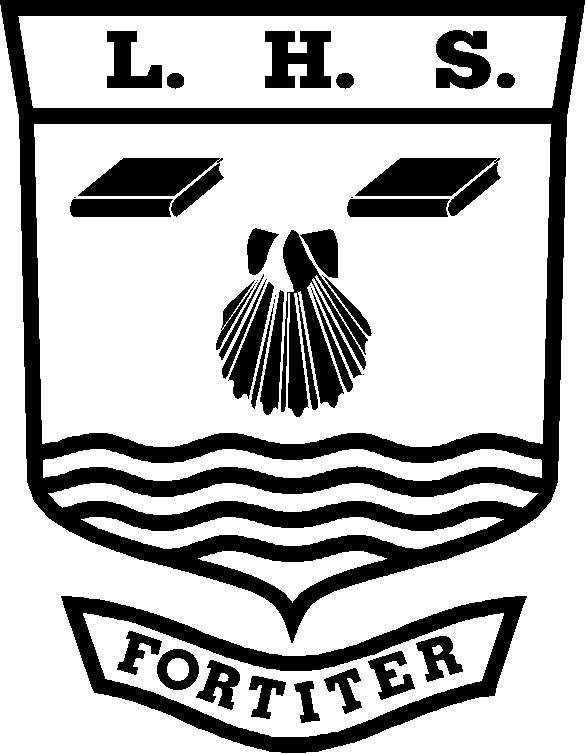 Music Personal Learning ChecklistStudent Name:   ……………………….…………………………………..………Tick and date each skill / knowledge on completion:KEY:  Red = with difficulty     Amber = not sure    Green = yesGrade / mark tracking (teacher and student):Note: You should discuss this checklist regularly with your subject teacher/mentorAll marks are your current standard / level. Please be positive about these and use these to motivate you to succeed!Unit Name:Performing MusicUnit Code:6MU01Minimum Target Grade:Aspirational Target Grade:GCSE Re-Cap (Skills and Knowledge)RedAmberGreenBeing able to perform a piece of music fluently and accurately.Being able to communicate your interpretation of a piece.Knowing your instrument’s capabilities.Using a range of practice techniques.Skills  Piece 1Piece 1Piece 1Piece 2Piece 2Piece 2Piece 3Piece 3Piece 3Skills  RAGRAGRAGTo choose (an) appropriate piece(s) according to your performance abilities.Being able to perform a piece of music accurately from a score and to develop skills to ensure pitch and rhythm are correct.Being able to perform a piece of music fluently from a score.Being able to observe performance directions for phrasing, articulation, dynamics and tempo.To have complete control of technique, style and interpretation in order to stamp your own personal musical authority on the performance.To develop practice skills to ensure efficient stamina throughout a 5-6 minute Recital of continuous music.RedRedRedAmberAmberAmberGreenGreenGreenTo develop practice skills to ensure efficient stamina throughout a 5-6 minute Recital of continuous music.Knowledge/SpecificationRedAmberGreenTo have researched possible Recital pieces of grade 5 standard or above To have selected your Recital piece(s) by October half term.To have in-depth knowledge of assessment criteria for Performing Music ‘Unit 1’.Listen to recordings of your chosen pieces to understand how performers communicate their interpretation in performance. Understand the composer’s intentions and the performance conventions of the style and era.DatePiece (1/2/3/all)Mark (40)(After a discussion with the teacher) I need to work on the following: